Dixons City Academy – 2021-22 Year 11 Results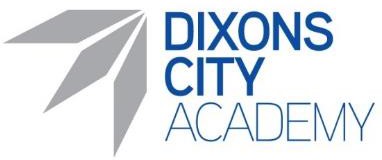 See the performance table website for further details. https://www.compare-school-performance.service.gov.uk/school/130909/dixons-city-academy9-79-59-49-1Entries9876554321UEntriesGCSE English Language25%69%83%100%17310102341363623171030GCSE English Literature29%75%86%99%1701020194335352010841GCSE Mathematics33%75%86%100%1701022253535352010580GCSE Biology84%100%100%100%31712733200000GCSE Chemistry84%97%100%100%31512933110000GCSE Physics87%100%100%100%31108933100000GCSE Combined Science21%60%78%100%1411011202626332010920GCSE Art36%88%100%100%2552299430000GCSE Design Technology49%86%92%99%869102319191355011GCSE Drama37%69%87%100%1632122330200GCSE Geography30%67%79%100%837991717141011330GCSE History36%74%79%100%80561815151549350GCSE Computer Science16%58%68%95%1912088023111GCSE Music47%80%100%100%1522333230000GCSE Full Course RE49%78%82%99%172232833333317718832GCSE Spanish13%38%54%100%1594610131328253527110D*/DD*-PEntriesD*2D2M2P2D1M1P1UBTEC Sport StudiesBTEC Sport Studies27%100%5201323121120OCR DITOCR DIT59%94%34015845002Cambridge Nationals H&SCCambridge Nationals H&SC30%98%4701116153101